“Reforzando mi escritura”¡Pon mucha atención en cada pregunta y responde!¿Te gusta escribir?¿Hay letras que te cuestan escribir?¿Cuáles son las que más te cuestan escribir?¿Si te cuesta escribir alguna letra pides ayuda?¿Me podrías escribir las letras que para ti son más fáciles de escribir?¡Para comenzar en el siguiente recuadro escribe tu nombre completo!Recuerda tus dos nombres y dos apellidosQue tu letra sea clara y con buen tamañoPuedes ocupar lápices de diferentes coloresActividad 1:Busca revistas, libros o diarioDentro de estos busca 15 palabras que no conozcas o no entiendas su significado.En hojas blancas, cartulina o papel craf, escribe con letra grande cada una de las palabras¡En esta parte de la actividad puedes pedir ayuda a un adulto!Busca en un diccionario el significado de cada una.En el siguiente recuadro escribe 3 palabras que tu escojasActividad 2:Con tu imaginación crea tres oraciones breves con las palabras que escribiste en el recuadro.Con un lápiz de color diferente escribe la palabra que buscaste anteriormente.Luego lee en voz alta cada una de las oracionesOraciones:Autoevaluación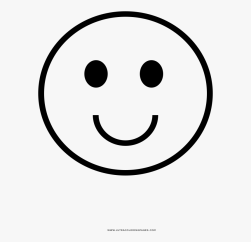 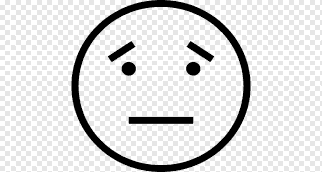 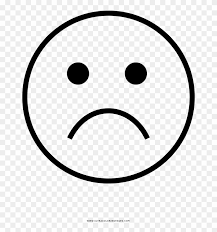 ¡Lee con mucha atención!IndicadoresLo logré (color verde)Necesite ayuda, pero lo logré (color amarillo)No lo logré(color rojo)Escribí mi nombre completo con mis dos nombre y dos apellidos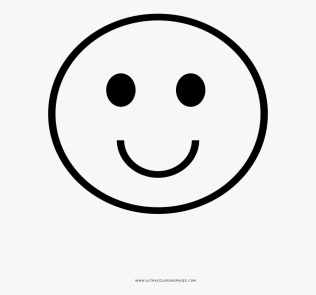 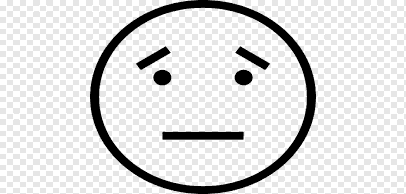 Escribí mi nombre dentro del recuadro y con letra legible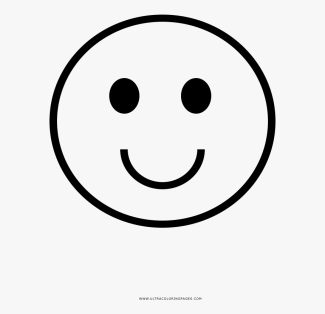 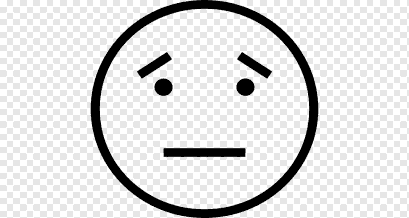 Escribí las 15 palabras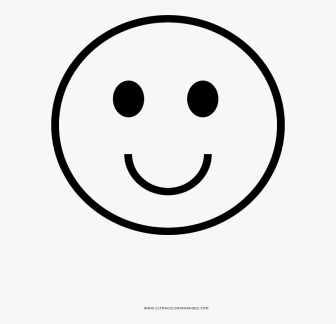 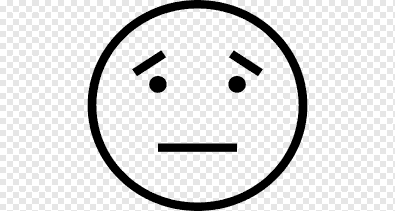 Escribí las 3 palabras que busque en el recuadro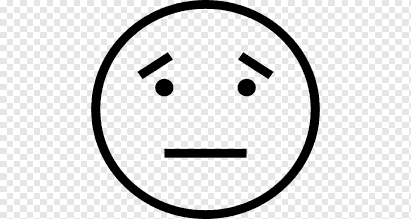 Las 3 oraciones que escribí son coherentes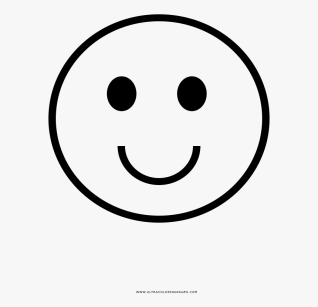 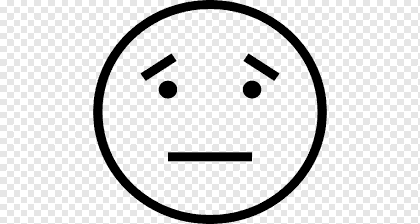 Leí cada oración en voz alta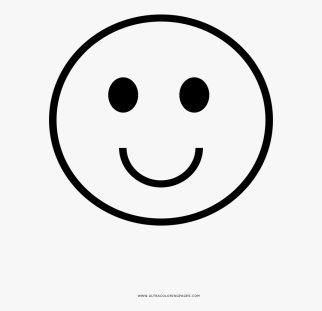 